§161.  Legislative Council1.  Establishment; membership.  The Legislative Council, consisting of 10 members, 5 of whom are members of the Senate and 5 of whom are members of the House of Representatives, is established.  The members of the Legislative Council are:A.  The President of the Senate;  [PL 2015, c. 102, §1 (NEW).]B.  The Speaker of the House of Representatives; and  [PL 2015, c. 102, §1 (NEW).]C.  The majority and minority leaders and assistant leaders of the 2 political parties with the greatest number of members in each body.  [PL 2015, c. 102, §1 (NEW).]Only a person who holds an office specified in paragraph A, B or C may be a member of the Legislative Council and is a member only during the term of the Legislature in which that office is held. The Legislative Council shall elect a chair from within its own membership.The Legislative Council shall exercise such powers and duties as may be delegated by law or by rule of the Legislature. Any action by the Legislative Council requires the affirmative votes of a majority of the members.The Legislative Council shall meet at least once monthly when the Legislature is not in session, unless the chair determines that a meeting is not necessary, and at such other times as the membership or the chair determines necessary.[PL 2015, c. 102, §1 (NEW).]SECTION HISTORYPL 1965, c. 425, §§2-B (AMD). PL 1973, c. 590, §3 (RPR). PL 1979, c. 127, §5 (AMD). PL 2015, c. 102, §1 (RPR). The State of Maine claims a copyright in its codified statutes. If you intend to republish this material, we require that you include the following disclaimer in your publication:All copyrights and other rights to statutory text are reserved by the State of Maine. The text included in this publication reflects changes made through the First Regular and First Special Session of the 131st Maine Legislature and is current through November 1, 2023
                    . The text is subject to change without notice. It is a version that has not been officially certified by the Secretary of State. Refer to the Maine Revised Statutes Annotated and supplements for certified text.
                The Office of the Revisor of Statutes also requests that you send us one copy of any statutory publication you may produce. Our goal is not to restrict publishing activity, but to keep track of who is publishing what, to identify any needless duplication and to preserve the State's copyright rights.PLEASE NOTE: The Revisor's Office cannot perform research for or provide legal advice or interpretation of Maine law to the public. If you need legal assistance, please contact a qualified attorney.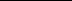 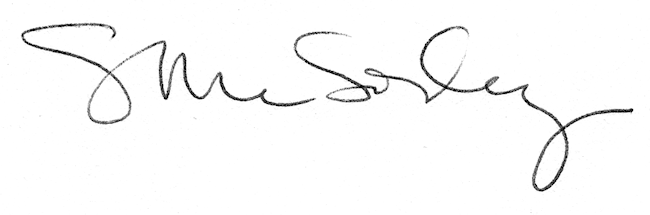 